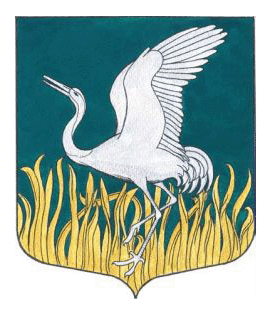 Ленинградская областьЛужский муниципальный районАдминистрация Мшинского сельского поселенияРАСПОРЯЖЕНИЕот 08 апреля 2024 г.                                                                                                              № 8-рО проведении месячника по благоустройству исанитарной очистке территории Мшинскогосельского поселенияВ целях обеспечения экологической безопасности, повышения уровня благоустройства и улучшения санитарного состояния территории Мшинского сельского поселения:Провести с 15 апреля 2024 года по 12 мая 2024 года месячник по благоустройству и санитарной очистке территории Мшинского сельского поселения;Объявить 27 апреля 2024 года днем проведения субботника на территории Мшинского сельского поселения;Организовать работу по благоустройству мемориалов павшим героям с привлечением школьников, населения, Совета ветеранов;ООО «Районная управляющая компания», ООО УК «Полужье» организовать и провести мероприятия по благоустройству и санитарной очистке подвалов жилых домов, закрепленных территорий к жилым домам, с привлечением квартиросъемщиков;Руководителям предприятий, организаций и частным предпринимателям провести мероприятия по наведению порядка и санитарной очистке закрепленных территорий.Домовладельцам индивидуальной жилой застройки провести мероприятия по наведению порядка и санитарной очистке прилегающих территорий к домовладениям.Контроль исполнения настоящего распоряжения оставляю за собой.Опубликовать распоряжение на официальном сайте http://мшинское.рф.  И.о. главы администрацииМшинского сельского поселения 				   	                          В.В. Картавенко